РЕШЕНИЕ               с. Альметьево                                          КАРАР№ 146						 	«26» декабря 2018 годаО внесении изменений в решение Совета Альметьевскогосельского поселения Елабужского муниципального района от 15.12.2017 года № 98 «О бюджете Альметьевского сельского поселения Елабужского муниципального района Республики Татарстан на 2018 год и на плановый период 2019 и 2020 годов»      В соответствии с Положением «О бюджетном процессе в Альметьевском сельском поселении Елабужского муниципального района» и руководствуясь статьей 9 Бюджетного кодекса Российской Федерации, Совет Альметьевского сельского поселенияРЕШИЛ:Внести в Решение Совета Альметьевского сельского поселения от 15 декабря 2017 года №98 «О бюджете Альметьевского сельского поселения на 2018 год» следующие изменения:в статье 1:в части 1в пункте 1 цифры «2 845,2» заменить цифрами «3 059,4»;в пункте 2 цифры «2 986,0» заменить цифрами «3 200,2»;в части 3приложение 1 «Источники финансирования дефицита бюджета Альметьевского сельского поселения Елабужского муниципального района Республики Татарстан на 2018 год» изложить в новой редакции;в статье 3приложение 2 «Прогнозируемые объемы доходов бюджета Альметьевского сельского поселения на 2018 год» изложить в новой редакции;в статье 5:в части 1приложение 5 «Ведомственная структура расходов бюджета Поселения на 2018 год» изложить в новой редакции;в части 2приложение 6 «Распределение бюджетных ассигнований бюджета Поселения по разделам, подразделам, целевым статьям (муниципальным программам и непрограммным направлениям деятельности), группам видов расходов классификации расходов бюджетов на 2018 год» изложить в новой редакции; в части 3приложение 1 «Источники финансирования дефицита бюджета Альметьевского сельского поселения Елабужского муниципального района Республики Татарстан на 2018 год» изложить в новой редакции;в статье 9:цифры на 2018 год «1 403,9» заменить цифрами «1 618,1»;приложение 9 «Межбюджетные трансферты, передаваемые бюджетам поселений из бюджета Елабужского муниципального района Республики Татарстан на 2018 год» изложить в новой редакции;Данное решение подлежит официальному опубликованию в средствах массовой информации.Председатель    						     Р.Т.МингалееваСОВЕТ АЛЬМЕТЬЕВСКОГО СЕЛЬСКОГО ПОСЕЛЕНИЯ ЕЛАБУЖСКОГО МУНИЦИПАЛЬНОГОРАЙОНА РЕСПУБЛИКИ ТАТАРСТАН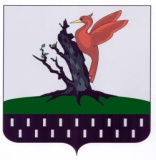 ТАТАРСТАН РЕСПУБЛИКАСЫ АЛАБУГА МУНИЦИПАЛЬ РАЙОНЫ  ИЛМӘТ АВЫЛ ҖИРЛЕГЕ СОВЕТЫ Приложение 1Приложение 1Приложение 1к решению Советак решению Советак решению СоветаАльметьевского  сельского поселенияАльметьевского  сельского поселенияАльметьевского  сельского поселенияот «26» декабря  2018г. № 146        от «26» декабря  2018г. № 146        от «26» декабря  2018г. № 146        Таблица 1ИСТОЧНИКИ
финансирования дефицита бюджета 
Альметьевского  сельского поселения на 2018 годИСТОЧНИКИ
финансирования дефицита бюджета 
Альметьевского  сельского поселения на 2018 годИСТОЧНИКИ
финансирования дефицита бюджета 
Альметьевского  сельского поселения на 2018 годИСТОЧНИКИ
финансирования дефицита бюджета 
Альметьевского  сельского поселения на 2018 год(тыс. рублей)Код показателяНаименование показателяСуммаСуммаКод показателяНаименование показателяДействующая редакцияПредлагаемая редакция01 00 00 00 00 0000 000ИСТОЧНИКИ ВНУТРЕННЕГО ФИНАНСИРОВАНИЯ ДЕФИЦИТА БЮДЖЕТА140,8140,801 05 00 00 00 0000 000Изменение остатков средств на счетах по учету средств бюджета140,8140,8 01 05 00 00 00 0000 500Увеличение остатков средств бюджета-2 845,2-3 059,4 01 05 02 00 00 0000 500Увеличение прочих остатков бюджета -2 845,2-3 059,4 01 05 02 01 00 0000 510Увеличение прочих остатков денежных средств бюджета -2 845,2-3 059,401 05 02 01 10 0000 510Увеличение прочих остатков денежных средств бюджета сельского поселения-2 845,2-3 059,401 05 00 00 00 0000 600Уменьшение остатков средств бюджета2 986,03 200,201 05 02 00 00 0000 600Уменьшение прочих остатков средств бюджета2 986,03 200,201 05 02 01 00 0000 610Уменьшение прочих остатков денежных средств бюджета2 986,03 200,201 05 02 01 10 0000 610Уменьшение прочих остатков денежных средств бюджета сельского поселения2 986,03 200,2Приложение 2к решению Советак решению СоветаАльметьевского сельского поселенияАльметьевского сельского поселенияот «26 » декабря 2018г. № 146от «26 » декабря 2018г. № 146Таблица 1Прогнозируемые объемы доходов      Прогнозируемые объемы доходов      Прогнозируемые объемы доходов      Прогнозируемые объемы доходов      бюджета Альметьевского сельского поселения на 2018 годбюджета Альметьевского сельского поселения на 2018 годбюджета Альметьевского сельского поселения на 2018 годбюджета Альметьевского сельского поселения на 2018 год(тыс. рублей)НаименованиеКод доходаСуммаСуммаНаименованиеКод доходаДействующая редакцияПредлагаемая редакцияНалоговые и неналоговые доходы 1 00 00000 00 0000 000270,5270,5Налоги на прибыль, доходы 1 01 00000 00 0000 00010,010,0Налог на доходы физических лиц 1 01 02000 01 0000 11010,010,0Налоги на совокупный доход 1 05 00000 00 0000 0004,04,0Единый сельскохозяйственный налог 1 05 03000 01 0000 1104,04,0Налоги на имущество 1 06 00000 00 0000 000209,0209,0Налог на имущество физических лиц 1 06 01000 00 0000 11022,022,0Земельный налог 1 06 06000 00 0000 110187,0187,0Государственная пошлина 1 08 00000 00 0000 0002,02,0Государственная пошлина за совершение нотариальных действий должностными лицами органов местного самоуправления, уполномоченными в соответствии с законодательными актами РФ на совершение нотариальных действий 1 08 04020 01 0000 1102,02,0Прочие неналоговые доходы 1 17 00000 00 0000 00045,545,5Средства самообложения граждан, зачисляемые в бюджеты сельских поселений1 17 14030 10 0000 18045,545,5Безвозмездные поступления2 00 00000 00 0000 0002 574,72 788,9Безвозмездные поступления от других бюджетов бюджетной системы Российской Федерации2 02 00000 00 0000 0002 574,72 788,9Дотации бюджетам бюджетной системы Российской Федерации2 02 10000 00 0000 1511 087,91 087,9Дотации бюджетам сельских поселений на выравнивание бюджетной обеспеченности2 02 15001 10 0000 1511 087,91 087,9Субвенции бюджетам бюджетной системы Российской Федерации2 02 30000 00 0000 15182,982,9Субвенции бюджетам сельских поселений на осуществление первичного воинского учета на территориях, где отсутствуют военные комиссариаты2 02 35118 10 0000 15182,982,9Субвенции бюджетам сельских поселений на государственную регистрацию актов гражданского состояния2 02 35930 10 0000 1510,00,0Иные межбюджетные трансферты2 02 40000 00 0000 1511 403,91 618,1Межбюджетные трансферты, передаваемые бюджетам сельских поселений для компенсации дополнительных расходов, возникших в результате решений, принятых органами власти другого уровня2 02 45160 10 0000 1511 403,91 618,1Всего доходов2 845,23 059,4Приложение 5Приложение 5к решению Совета к решению Совета Альметьевского сельского поселенияАльметьевского сельского поселенияАльметьевского сельского поселенияот «26 » декабря 2018г. № 146от «26 » декабря 2018г. № 146от «26 » декабря 2018г. № 146Таблица 1Ведомственная структура расходов Ведомственная структура расходов Ведомственная структура расходов Ведомственная структура расходов Ведомственная структура расходов Ведомственная структура расходов Ведомственная структура расходов Ведомственная структура расходов  бюджета Альметьевского сельского поселения бюджета Альметьевского сельского поселения бюджета Альметьевского сельского поселения бюджета Альметьевского сельского поселения бюджета Альметьевского сельского поселения бюджета Альметьевского сельского поселения бюджета Альметьевского сельского поселения бюджета Альметьевского сельского поселенияна 2018 год на 2018 год на 2018 год на 2018 год на 2018 год на 2018 год на 2018 год на 2018 год (тыс.рублей)НаименованиеВед-воРзПРЦСРВРСуммаСуммаНаименованиеВед-воРзПРЦСРВРДействующая редакцияПредлагаемая редакцияСовет Альметьевского селького поселения Елабужского муниципального района Республики Татарстан845612,6660,3ОБЩЕГОСУДАРСТВЕННЫЕ ВОПРОСЫ84501612,6660,3Функционирование высшего должностного лица субъекта Российской Федерации и муниципального образования 8450102612,6660,3Непрограммные направления расходов845010299 0 00 0000 0612,6660,3Глава муниципального образования845010299 0 00 0203 0612,6660,3Расходы на выплаты персоналу в целях обес-печения выполнения функций государствен-ными (муниципальными) органами, казенными учреждениями, органами управления государ-ственными внебюджетными фондами 845010299 0 00 0203 0100612,6660,3Исполнительный комитет Альметьевского селького поселения Елабужского муниципального района Республики Татарстан8602 373,42 539,9ОБЩЕГОСУДАРСТВЕННЫЕ ВОПРОСЫ860011 115,21 160,2Функционирование Правительства Российской Федерации, высших исполнительных органов государственной власти субъектов Российской Федерации, местных администраций86001041 000,21 000,2Непрограммные направления расходов860010499 0 00 0000 01 000,21 000,2Центральный аппарат860010499 0 00 0204 01 000,21 000,2Расходы на выплаты персоналу в целях обес-печения выполнения функций государствен-ными (муниципальными) органами, казенными учреждениями, органами управления государ-ственными внебюджетными фондами 860010499 0 00 0204 0100354,8361,8Закупка товаров, работ и услуг для обеспечения государственных (муниципальных) нужд860010499 0 00 0204 0200639,9632,9Иные бюджетные ассигнования860010499 0 00 0204 08005,55,5Обеспечение проведения выборов и референдумов860010716,616,6Непрограммные направления расхода860010799 0 00 0000 016,616,6Проведение выборов и референдумов860010799 0 00 0201 516,616,6Иные бюджетные ассигнования860010799 0 00 0201 580016,616,6Другие общегосударственные вопросы860011398,4143,4Непрограммные направления расходов860011399 0 00 0000 098,4143,4Уплата налога на имущество организаций и земельного налога860011399 0 00 0295 042,742,7Иные бюджетные ассигнования860011399 0 00 0295 080042,742,7Межбюджетные трансферты, передаваемые бюджетам муниципальных образований на осуществление части полномочий по решению вопросов местного значения в соответствии с заключенными соглашениями860011399 0 00 2560 019,019,0Межбюджетные трансферты860011399 0 00 2560 050019,019,0Диспансеризация муниципальных служащих860011399 0 00 9707 15,85,8Закупка товаров, работ и услуг для обеспечения государственных (муниципальных) нужд860011399 0 00 9707 12005,85,8Выполнение других обязательств государства860011399 2 00 0300 030,975,9Закупка товаров, работ и услуг для государст-венных (муниципальных) нужд860011399 2 00 0300 020030,975,9НАЦИОНАЛЬНАЯ ОБОРОНА8600282,982,9Мобилизационная и вневойсковая подготовка860020382,982,9Непрограммные направления расходов860020399 0 00 0000 082,982,9Осуществление первичного воинского учета на территориях, где отсутствуют военнные комиссариаты860020399 0 00 5118 082,982,9Расходы на выплаты персоналу в целях обес-печения выполнения функций государствен-ными (муниципальными) органами, казенными учреждениями, органами управления государ-ственными внебюджетными фондами 860020399 0 00 5118 010074,374,3Закупка товаров, работ и услуг для обеспечения государственных (муниципальных) нужд860020399 0 00 5118 02008,68,6НАЦИОНАЛЬНАЯ БЕЗОПАСНОСТЬ И ПРАВООХРАНИТЕЛЬНАЯ ДЕЯТЕЛЬНОСТЬ8600349,849,8Обеспечение пожарной безопасности860031049,849,8Непрограммные направления расхода860031099 0 00 0000 049,849,8Функционирование органов в сфере национальной безопасности и правоохранительной деятельности860031099 0 00 0267 049,849,8Закупка товаров, работ и услуг для государст-венных (муниципальных) нужд860031099 0 00 0267 020049,849,8НАЦИОНАЛЬНАЯ ЭКОНОМИКА86004241,1241,1Дорожное хозяйство8600409229,3229,3Непрограммные направления расходов860040999 0 00 0000 0229,3229,3Строительство и содержание автомобильных дорог и инженерных сооружений на них в границах городских округов и поселений в рамках благоустройства860040999 0 00 7802 0229,3229,3Закупка товаров, работ и услуг для обеспечения государственных (муниципальных) нужд860040999 0 00 7802 0200229,3229,3Другие вопросы в области национальной экономики860041211,811,8Непрограммные направления расходов860041299 0 00 0000 011,811,8Мероприятия по землеустройству и землепользованию860041299 0 00 0344 011,811,8Закупка товаров, работ и услуг для государст-венных (муниципальных) нужд860041299 0 00 0344 020011,811,8ЖИЛИЩНО-КОММУНАЛЬНОЕ ХОЗЯЙСТВО86005884,41 005,9Коммунальное хозяйство860050254,254,2Непрограммные направления расходов860050299 0 00 0000 054,254,2Мероприятия в области коммунального хозяйства860050299 0 00 7505 054,254,2Закупка товаров, работ и услуг для государст-венных (муниципальных) нужд860050299 0 00 7505 020054,254,2Благоустройство8600503830,2951,7Муниципальная программа по содержанию  мест захоронений8600503Б1 0 00 0000 027,827,8Содержание кладбищ8600503Б1 0 00 7804 027,827,8Закупка товаров, работ и услуг для обеспечения государственных (муниципальных) нужд8600503Б1 0 00 7804 020027,827,8Непрограммные направления расходов860050399 0 00 0000 0802,4923,9Уличное освещение860050399 0 00 7801 0150,6246,6Закупка товаров, работ и услуг для обеспечения государственных (муниципальных) нужд860050399 0 00 7801 0200150,6246,6Озеленение860050399 0 00 7803 0181,0181,0Закупка товаров, работ и услуг для обеспечения государственных (муниципальных) нужд860050399 0 00 7803 0200181,0181,0Прочие мероприятия по благоустройству городских округов и поселений860050399 0 00 7805 0470,8496,3Закупка товаров, работ и услуг для обеспечения государственных (муниципальных) нужд860050399 0 00 7805 0200470,8496,3ВСЕГО РАСХОДОВ2 986,03 200,2Приложение 6Приложение 6к решению Совета к решению Совета Альметьевского сельского поселенияАльметьевского сельского поселенияАльметьевского сельского поселенияот «26» декабря  2018г. № 146от «26» декабря  2018г. № 146от «26» декабря  2018г. № 146Таблица 1РаспределениеРаспределениеРаспределениеРаспределениеРаспределениеРаспределениеРаспределениебюджетных ассигнований бюджета Альметьевского сельского поселениябюджетных ассигнований бюджета Альметьевского сельского поселениябюджетных ассигнований бюджета Альметьевского сельского поселениябюджетных ассигнований бюджета Альметьевского сельского поселениябюджетных ассигнований бюджета Альметьевского сельского поселениябюджетных ассигнований бюджета Альметьевского сельского поселениябюджетных ассигнований бюджета Альметьевского сельского поселенияпо разделам и подразделам, целевым статьям (муниципальным программам и  по разделам и подразделам, целевым статьям (муниципальным программам и  по разделам и подразделам, целевым статьям (муниципальным программам и  по разделам и подразделам, целевым статьям (муниципальным программам и  по разделам и подразделам, целевым статьям (муниципальным программам и  по разделам и подразделам, целевым статьям (муниципальным программам и  по разделам и подразделам, целевым статьям (муниципальным программам и  и непрограммным направлениям деятельности), группам видов расходов и непрограммным направлениям деятельности), группам видов расходов и непрограммным направлениям деятельности), группам видов расходов и непрограммным направлениям деятельности), группам видов расходов и непрограммным направлениям деятельности), группам видов расходов и непрограммным направлениям деятельности), группам видов расходов и непрограммным направлениям деятельности), группам видов расходов  классификации расходов бюджетов на 2018 год  классификации расходов бюджетов на 2018 год  классификации расходов бюджетов на 2018 год  классификации расходов бюджетов на 2018 год  классификации расходов бюджетов на 2018 год  классификации расходов бюджетов на 2018 год  классификации расходов бюджетов на 2018 год (тыс.рублей)НаименованиеРзПРЦСРВРСуммаСуммаНаименованиеРзПРЦСРВРДействующая редакцияПредлагаемая редакцияОБЩЕГОСУДАРСТВЕННЫЕ ВОПРОСЫ011 727,81 820,5Функционирование высшего должностного лица субъекта Российской Федерации и муниципального образования 0102612,6660,3Непрограммные направления расходов010299 0 00 0000 0612,6660,3Глава муниципального образования010299 0 00 0203 0612,6660,3Расходы на выплаты персоналу в целях обес-печения выполнения функций государствен-ными (муниципальными) органами, казенными учреждениями, органами управления государ-ственными внебюджетными фондами 010299 0 00 0203 0100612,6660,3Функционирование Правительства Российской Федерации, высших исполнительных органов государственной власти субъектов Российской Федерации, местных администраций01041 000,21 000,2Непрограммные направления расходов010499 0 00 0000 01 000,21 000,2Центральный аппарат010499 0 00 0204 01 000,21 000,2Расходы на выплаты персоналу в целях обес-печения выполнения функций государствен-ными (муниципальными) органами, казенными учреждениями, органами управления государ-ственными внебюджетными фондами 010499 0 00 0204 0100354,8361,8Закупка товаров, работ и услуг для обеспечения государственных (муниципальных) нужд010499 0 00 0204 0200639,9632,9Иные бюджетные ассигнования010499 0 00 0204 08005,55,5Обеспечение проведения выборов и референдумов010716,616,6Непрограммные направления расхода010799 0 00 0000 016,616,6Проведение выборов и референдумов010799 0 00 0201 516,616,6Иные бюджетные ассигнования010799 0 00 0201 580016,616,6Другие общегосударственные вопросы011398,4143,4Непрограммные направления расходов011399 0 00 0000 098,4143,4Уплата налога на имущество организаций и земельного налога011399 0 00 0295 042,742,7Иные бюджетные ассигнования011399 0 00 0295 080042,742,7Межбюджетные трансферты, передаваемые бюджетам муниципальных образований на осуществление части полномочий по решению вопросов местного значения в соответствии с заключенными соглашениями011399 0 00 2560 019,019,0Межбюджетные трансферты011399 0 00 2560 050019,019,0Государственная регистрация актов гражданского состояния011399 0 00 5930 00,00,0Закупка товаров, работ и услуг для обеспечения государственных (муниципальных) нужд011399 0 00 5930 02000,00,0Диспансеризация муниципальных служащих011399 0 00 9707 15,85,8Закупка товаров, работ и услуг для обеспечения государственных (муниципальных) нужд011399 0 00 9707 12005,85,8Выполнение других обязательств государства011399 2 00 0300 030,975,9Закупка товаров, работ и услуг для государст-венных (муниципальных) нужд011399 2 00 0300 020030,975,9НАЦИОНАЛЬНАЯ ОБОРОНА0282,982,9Мобилизационная и вневойсковая подготовка020382,982,9Непрограммные направления расходов020399 0 00 0000 082,982,9Осуществление первичного воинского учета на территориях, где отсутствуют военнные комиссариаты020399 0 00 5118 082,982,9Расходы на выплаты персоналу в целях обес-печения выполнения функций государствен-ными (муниципальными) органами, казенными учреждениями, органами управления государ-ственными внебюджетными фондами 020399 0 00 5118 010074,374,3Закупка товаров, работ и услуг для обеспечения государственных (муниципальных) нужд020399 0 00 5118 02008,68,6НАЦИОНАЛЬНАЯ БЕЗОПАСНОСТЬ И ПРАВООХРАНИТЕЛЬНАЯ ДЕЯТЕЛЬНОСТЬ0349,849,8Обеспечение пожарной безопасности031049,849,8Непрограммные направления расхода031099 0 00 0000 049,849,8Функционирование органов в сфере национальной безопасности и правоохранительной деятельности031099 0 00 0267 049,849,8Закупка товаров, работ и услуг для государст-венных (муниципальных) нужд031099 0 00 0267 020049,849,8НАЦИОНАЛЬНАЯ ЭКОНОМИКА04241,1241,1Дорожное хозяйство0409229,3229,3Непрограммные направления расходов040999 0 00 0000 0229,3229,3Строительство и содержание автомобильных дорог и инженерных сооружений на них в границах городских округов и поселений в рамках благоустройства040999 0 00 7802 0229,3229,3Закупка товаров, работ и услуг для обеспечения государственных (муниципальных) нужд040999 0 00 7802 0200229,3229,3Другие вопросы в области национальной экономики041211,811,8Непрограммные направления расходов041299 0 00 0000 011,811,8Мероприятия по землеустройству и землепользованию041299 0 00 0344 011,811,8Закупка товаров, работ и услуг для государст-венных (муниципальных) нужд041299 0 00 0344 020011,811,8ЖИЛИЩНО-КОММУНАЛЬНОЕ ХОЗЯЙСТВО05884,41 005,9Коммунальное хозяйство050254,254,2Непрограммные направления расходов050299 0 00 7505 054,254,2Мероприятия в области коммунального хозяйства050299 0 00 7505 054,254,2Закупка товаров, работ и услуг для государст-венных (муниципальных) нужд050299 0 00 7505 020054,254,2Благоустройство0503830,2951,7Муниципальная программа по содержанию  мест захоронений0503Б1 0 00 0000 027,827,8Содержание кладбищ0503Б1 0 00 7804 027,827,8Закупка товаров, работ и услуг для обеспечения государственных (муниципальных) нужд0503Б1 0 00 7804 020027,827,8Непрограммные направления расходов050399 0 00 0000 0802,4923,9Уличное освещение050399 0 00 7801 0150,6246,6Закупка товаров, работ и услуг для обеспечения государственных (муниципальных) нужд050399 0 00 7801 0200150,6246,6Озеленение050399 0 00 7803 0181,0181,0Закупка товаров, работ и услуг для обеспечения государственных (муниципальных) нужд050399 0 00 7803 0200181,0181,0Прочие мероприятия по благоустройству городских округов и поселений050399 0 00 7805 0470,8496,3Закупка товаров, работ и услуг для обеспечения государственных (муниципальных) нужд050399 0 00 7805 0200470,8496,3ВСЕГО РАСХОДОВ2 986,03 200,2Приложение 7Приложение 7к решению Совета к решению Совета Альметьевского сельского поселенияАльметьевского сельского поселенияАльметьевского сельского поселенияот «26 » декабря 2018г. № 146от «26 » декабря 2018г. № 146от «26 » декабря 2018г. № 146Таблица 1Распределение бюджетных ассигнований бюджета АльметьевскогоРаспределение бюджетных ассигнований бюджета АльметьевскогоРаспределение бюджетных ассигнований бюджета АльметьевскогоРаспределение бюджетных ассигнований бюджета АльметьевскогоРаспределение бюджетных ассигнований бюджета АльметьевскогоРаспределение бюджетных ассигнований бюджета АльметьевскогоРаспределение бюджетных ассигнований бюджета Альметьевскогосельского поселения по целевым статьям (муниципальным программам сельского поселения по целевым статьям (муниципальным программам сельского поселения по целевым статьям (муниципальным программам сельского поселения по целевым статьям (муниципальным программам сельского поселения по целевым статьям (муниципальным программам сельского поселения по целевым статьям (муниципальным программам сельского поселения по целевым статьям (муниципальным программам и непрограммным направлениям деятельности),и непрограммным направлениям деятельности),и непрограммным направлениям деятельности),и непрограммным направлениям деятельности),и непрограммным направлениям деятельности),и непрограммным направлениям деятельности),и непрограммным направлениям деятельности),группам видов расходов, разделам, подразделамгруппам видов расходов, разделам, подразделамгруппам видов расходов, разделам, подразделамгруппам видов расходов, разделам, подразделамгруппам видов расходов, разделам, подразделамгруппам видов расходов, разделам, подразделамгруппам видов расходов, разделам, подразделам классификации расходов бюджетов классификации расходов бюджетов классификации расходов бюджетов классификации расходов бюджетов классификации расходов бюджетов классификации расходов бюджетов классификации расходов бюджетовна 2018 год на 2018 год на 2018 год на 2018 год на 2018 год на 2018 год на 2018 год (тыс.рублей)НаименованиеЦСРВРРзПРСуммаСуммаНаименованиеЦСРВРРзПРДействующая редакцияПредлагаемая редакцияМуниципальная программа по содержанию мест захороненийБ1 0 00 0000 027,827,8Содержание кладбищБ1 0 00 7804 027,827,8Закупка товаров, работ и услуг для обеспечения государственных (муниципальных) нуждБ1 0 00 7804 020027,827,8ЖИЛИЩНО-КОММУНАЛЬНОЕ ХОЗЯЙСТВОБ1 0 00 7804 0200050027,827,8БлагоустройствоБ1 0 00 7804 0200050327,827,8Непрограммные направления расходов99 0 00 0000 02 958,23 172,4Проведение выборов и референдумов99 0 00 0201 516,616,6Иные бюджетные ассигнования99 0 00 0201 580016,616,6ОБЩЕГОСУДАРСТВЕННЫЕ ВОПРОСЫ99 0 00 0201 5800010016,616,6Обеспечение проведения выборов и референдумов99 0 00 0201 5800010716,616,6Глава муниципального образования99 0 00 0203 0612,6660,3Расходы на выплаты персоналу в целях обес-печения выполнения функций государствен-ными (муниципальными) органами, казенными учреждениями, органами управления государ-ственными внебюджетными фондами 99 0 00 0203 0100612,6660,3ОБЩЕГОСУДАРСТВЕННЫЕ ВОПРОСЫ99 0 00 0203 01000100612,6660,3Функционирование высшего должностного лица субъекта Российской Федерации и муниципального образования 99 0 00 0203 01000102612,6660,3Центральный аппарат99 0 00 0204 01 000,21 000,2Расходы на выплаты персоналу в целях обес-печения выполнения функций государствен-ными (муниципальными) органами, казенными учреждениями, органами управления государ-ственными внебюджетными фондами 99 0 00 0204 0100354,8361,8ОБЩЕГОСУДАРСТВЕННЫЕ ВОПРОСЫ99 0 00 0204 01000100354,8361,8Функционирование Правительства Российской Федерации, высших исполнительных органов государственной власти субъектов Российской Федерации, местных администраций99 0 00 0204 01000104354,8361,8Закупка товаров, работ и услуг для обеспечения государственных (муниципальных) нужд99 0 00 0204 0200639,9632,9ОБЩЕГОСУДАРСТВЕННЫЕ ВОПРОСЫ99 0 00 0204 02000100639,9632,9Функционирование Правительства Российской Федерации, высших исполнительных органов государственной власти субъектов Российской Федерации, местных администраций99 0 00 0204 02000104639,9632,9Иные бюджетные ассигнования99 0 00 0204 08005,55,5ОБЩЕГОСУДАРСТВЕННЫЕ ВОПРОСЫ99 0 00 0204 080001005,55,5Функционирование Правительства Российской Федерации, высших исполнительных органов государственной власти субъектов Российской Федерации, местных администраций99 0 00 0204 080001045,55,5Функционирование органов в сфере национальной безопасности и правоохранительной деятельности99 0 00 0267 049,849,8Закупка товаров, работ и услуг для обеспечения государственных (муниципальных) нужд99 0 00 0267 020049,849,8НАЦИОНАЛЬНАЯ БЕЗОПАСНОСТЬ И ПРАВООХРАНИТЕЛЬНАЯ ДЕЯТЕЛЬНОСТЬ99 0 00 0267 0200030049,849,8Обеспечение пожарной безопасности99 0 00 0267 0200031049,849,8Уплата налога на имущество организаций и земельного налога99 0 00 0295 042,742,7Иные бюджетные ассигнования99 0 00 0295 080042,742,7ОБЩЕГОСУДАРСТВЕННЫЕ ВОПРОСЫ99 0 00 0295 0800010042,742,7Другие общегосударственные вопросы99 0 00 0295 0800011342,742,7Мероприятия по землеустройству и землепользованию99 0 00 0344 011,811,8Закупка товаров, работ и услуг для государст-венных (муниципальных) нужд99 0 00 0344 020011,811,8НАЦИОНАЛЬНАЯ ЭКОНОМИКА99 0 00 0344 0200040011,811,8Другие вопросы в области национальной экономики99 0 00 0344 0200041211,811,8Межбюджетные трансферты, передаваемые бюджетам муниципальных образований на осуществление части полномочий по решению вопросов местного значения в соответствии с заключенными соглашениями99 0 00 2560 019,019,0Межбюджетные трансферты99 0 00 2560 050019,019,0ОБЩЕГОСУДАРСТВЕННЫЕ ВОПРОСЫ99 0 00 2560 0500010019,019,0Другие общегосударственные вопросы99 0 00 2560 0500011319,019,0Осуществление первичного воинского учета на территориях, где отсутствуют военнные комиссариаты99 0 00 5118 082,982,9Расходы на выплаты персоналу в целях обес-печения выполнения функций государствен-ными (муниципальными) органами, казенными учреждениями, органами управления государ-ственными внебюджетными фондами 99 0 00 5118 010074,374,3НАЦИОНАЛЬНАЯ ОБОРОНА99 0 00 5118 0100020074,374,3Мобилизационная и вневойсковая подготовка99 0 00 5118 0100020374,374,3Закупка товаров, работ и услуг для обеспечения государственных (муниципальных) нужд99 0 00 5118 02008,68,6НАЦИОНАЛЬНАЯ ОБОРОНА99 0 00 5118 020002008,68,6Мобилизационная и вневойсковая подготовка99 0 00 5118 020002038,68,6Мероприятия в области коммунального хозяйства99 0 00 7505 054,254,2Закупка товаров, работ и услуг для обеспечения государственных (муниципальных) нужд99 0 00 7505 020054,254,2ЖИЛИЩНО-КОММУНАЛЬНОЕ ХОЗЯЙСТВО99 0 00 7505 0200050054,254,2Коммунальное хозяйство99 0 00 7505 0200050254,254,2Уличное освещение99 0 00 7801 0150,6246,6Закупка товаров, работ и услуг для обеспечения государственных (муниципальных) нужд99 0 00 7801 0200150,6246,6ЖИЛИЩНО-КОММУНАЛЬНОЕ ХОЗЯЙСТВО99 0 00 7801 02000500150,6246,6Благоустройство99 0 00 7801 02000503150,6246,6Строительство и содержание автомобильных дорог и инженерных сооружений на них в границах городских округов и поселений в рамках благоустройства99 0 00 7802 0229,3229,3Закупка товаров, работ и услуг для обеспечения государственных (муниципальных) нужд99 0 00 7802 0200229,3229,3НАЦИОНАЛЬНАЯ ЭКОНОМИКА99 0 00 7802 02000400229,3229,3Дорожное хозяйство99 0 00 7802 02000409229,3229,3Озеленение99 0 00 7803 0181,0181,0Закупка товаров, работ и услуг для обеспечения государственных (муниципальных) нужд99 0 00 7803 0200181,0181,0ЖИЛИЩНО-КОММУНАЛЬНОЕ ХОЗЯЙСТВО99 0 00 7803 02000500181,0181,0Благоустройство99 0 00 7803 02000503181,0181,0Прочие мероприятия по благоустройству городских округов и поселений99 0 00 7805 0470,8496,3Закупка товаров, работ и услуг для обеспечения государственных (муниципальных) нужд99 0 00 7805 0200470,8496,3ЖИЛИЩНО-КОММУНАЛЬНОЕ ХОЗЯЙСТВО99 0 00 7805 02000500470,8496,3Благоустройство99 0 00 7805 02000503470,8496,3Диспансеризация муниципальных служащих99 0 00 9707 15,85,8Закупка товаров, работ и услуг для обеспечения государственных (муниципальных) нужд99 0 00 9707 12005,85,8ОБЩЕГОСУДАРСТВЕННЫЕ ВОПРОСЫ99 0 00 9707 120001005,85,8Другие общегосударственные вопросы99 0 00 9707 120001135,85,8Выполнение других обязательств государства99 2 00 0300 030,975,9Закупка товаров, работ и услуг для государст-венных (муниципальных) нужд99 2 00 0300 020030,975,9ОБЩЕГОСУДАРСТВЕННЫЕ ВОПРОСЫ99 2 00 0300 0200010030,975,9Другие общегосударственные вопросы99 2 00 0300 0200011330,975,9ВСЕГО РАСХОДОВ2 986,03 200,2Приложение 9к решению Советак решению СоветаАльметьевского сельского поселенияАльметьевского сельского поселенияот «26» декабря 2018г. № 146от «26» декабря 2018г. № 146Межбюджетные трансферты, передаваемые бюджетам поселений из бюджета муниципального образования Елабужский муниципальный район Республики Татарстан на 2018 годМежбюджетные трансферты, передаваемые бюджетам поселений из бюджета муниципального образования Елабужский муниципальный район Республики Татарстан на 2018 годМежбюджетные трансферты, передаваемые бюджетам поселений из бюджета муниципального образования Елабужский муниципальный район Республики Татарстан на 2018 год(тыс. рублей)Наименования мероприятийМежбюджетные трансферты, передаваемые бюджетам поселенийМежбюджетные трансферты, передаваемые бюджетам поселенийНаименования мероприятийСуммаСуммаНаименования мероприятийДействующая редакцияПредлагаемая редакцияиз бюджета Елабужского муниципального района, в том числе:1 403,91 618,1— на проведение выборов представительных органов поселений (РКМ РТ от 10.03.2018г. №520-р)10,010,0—  на выполнение мероприятий по благоустройству территории поселения127,7127,7— субсидии на материальное поощрение Глав СП ко Дню местного самоуправления (РКМ РТ от 23.04.2018г. №937-р)42,442,4— на устройство памятника в д.Ядыгар200,0200,0— субсидии на материальное поощрение Глав СП по итогам работы за I квартал в 2018г. (РКМ РТ от 25.04.2018г. №962-р)35,435,4—  субсидия муниципальным образованиям РТ на уплату муниципальными учреждениями налога на движимое имущество организаций (РКМ РТ от 30.04.2018г. №1005)5,45,4—   межбюджетные трансферты сельским поселениям на решение вопросов местного значения, осуществляемое с привлечением средств самообложения граждан (РКМ РТ №1325-р от 02.06.2018г.)182,4182,4—  на увеличение фонда оплаты труда Глав СП отнесенных к 7, 9 - 12 группам оплаты труда (РКМ РТ от 02.06.2018г. №1324-р)12,512,5—  субсидия на повышение заработной платы муниципальным служащим органов местного самоуправления125,2125,2— субсидии на материальное поощрение Глав СП по итогам работы за II квартал  (РКМ РТ от 25.07.2018г. №1821-р)33,733,7—  межбюджетные трансферты на выполнение мероприятий на приобретение мебели и услуги тех.по ремонту водопровода106,0106,0— межбюджетные трансферты на приобретение запасных частей на служебный автомобиль26,826,8— субсидии на материальное поощрение Глав СП ко Дню Республики Татарстан (РКМ РТ от 25.08.2018г. №2266-р)43,343,3— на увеличение фонда оплаты труда Глав СП (РКМ РТ от 12.10.2018г. №2664-р)8,18,1    — на материальное поощрение Глав СП по итогам работы за III квартал (РКМ РТ от 25.10.2018г. №2803-р)28,928,9    — межбюджетные трансферты на выполнение мероприятий по благоустройству территории поселения163,5163,5    — межбюджетные трансферты на текущее содержание исполкома207,5207,5    — межбюджетные трансферты на оплату налог на имущество1,31,3 — на оплату расходов связанных с проведением местных референдумов по самообложению граждан в сельских  поселениях16,616,6 — межбюджетные трансферты на приобретение насосной станции 27,227,2    — на материальное поощрение Глав СП по итогам работы за IIII квартал (РКМ РТ от 24.12.2018г. №3599-р)0,047,7    — межбюджетные трансферты на ремонт уличного освещения0,096,0    — межбюджетные трансферты на отлов собак0,025,5    — межбюджетные трансферты на приобретение табличек на клуб0,045,0